VUG Steering Committee Meeting -- April 24, 2019Link to BlueJeans https://bluejeans.com/2489653490Present: Stephanie Larrison, Courtney Mumma, Frank Smutniak, and Chris StarcherRegrets: Billie Peterson-Lugo, Kristi Park, Emily WuchnerReference DocumentsNotes from January 17 meeting: https://docs.google.com/document/d/12n-A0psfoR0EXMzPNlYpzkspobvwniFaYtoM6eL1d9w/edit?usp=sharingNotes from March 22 meeting: 
https://docs.google.com/document/d/1ktEEXxEgFom6WywxF-XjTe05XmNlrUuUJ2YAoMz9iNA/editDraft Schedule: https://drive.google.com/open?id=10kw2VL4qmEqM8iZZyD9YSCfftimPTmVjVireo Documentation: https://texasdigitallibrary.atlassian.net/wiki/spaces/VUG/pages/87490693/Documentation+--+Vireo+4.0Vireo end user tasks for 2/18/2019 - 3/8/2019 Community Sprint: https://texasdigitallibrary.atlassian.net/wiki/spaces/VUG/pages/871464961 Vireo end user tasks for future Community Sprint: https://texasdigitallibrary.atlassian.net/wiki/spaces/VUG/pages/886407170/Vireo+end+user+tasks+for+future+Community+Sprint AgendaAction Items from March 22 meetingShelley from Texas Tech is willing to test the export issue once it’s been resolved Holding –Steph doesn’t believe Shelley uses it and need to find someone who actually does.Updated DSpace Simple export was sent to Colleen for Review.  It needs a lot of edits to conform with Metadata Guidelines from the working group.Most changes are straightforward/simple, but S is gathering all info before creating a github issue with the comprehensive mappingKristi and Courtney have a meeting with personnel from Trinity next week and may bring up Vireo testing with themKP and CM - CM to verify export - they are not good testers for now because of changing internal processes and systems; not batch, 1 by 1From meeting notes “Export is done one by one, then ingested one by one into Digital Commons; multiple collections of theses demands current process”Stephanie will discuss the advisor/batch comment issue with James Creel to see if we can default to the functionality that currently works in Vireo; i.e., will it work if constrained to one advisor (instead of multiple advisors)Created issue #1231 - JC has updated; business rules must be documented and in place at time of releaseNeeds to be ready by summer deploymentChris will investigate the issue of students not receiving the initial submission e-mail message and whether or not that issue is connected to #1122 and #1123Email workflows are working.  1122 and 1123 did not affect it.FS will review 1122 and 1123 - ACTIONPrior to the next meeting, Courtney will look at the current Vireo software license and provide some recommendations of other types of licenses to considerCurrent license is probably a BSD 2-Clause "Simplified" or "FreeBSD" license – Not MIT license.Other Open Source licenses here: o   https://opensource.org/licensesCurrently Vireo 4.0 github does not have a license fileDefer to FS - needs consulting with TAMU, Tech, VUGCS - Weaver might have a different license; other dependencies might have different licensesCS - Was originally an IMLS grant, might need to take that into consideration (consult with KP)Needs to be completed/documented by the open sourceVUG Workshop at TCDL -- Only 2 registrants for the workshop so farPlease promote to the VUG and your colleagues.Steph to draft and CM to finalize and send a reminderFrank working on multi-user tests to prepare for the workshop up to 15 people.Working on consistent deploy and persistent dataProtractor automated  - signing in, creating institution/dept, creating a submission, processingNeed to work on multi-user and multi-accountCS - CLI allows you to load dummy submissions into the DB; might be simple to add in users similarly - FS will review CLI java file; boot with specific flag, follow prompt to create x# recordsDiscussionFrank – Is there a decision on project board to replace Wafflio (ends on May 16)?Focusing on the Waffle provided recommendations and migration pathsIn Github, projects are detached from repository; cannot assign points, you must instead use tagsShould SL continue adding issues where she is currently?FS will review and update SL and VUGSC by May 8Chris – Can you identify any other developer or technical bugs in GitHub that are critical for use of Vireo on first release and add the Next label?  If Administrator can manually change something, it can wait.SL has marked issues she sees as necessary to dev (marked with NEXT tag in Waffle)7 in progress6 in reviewAre there other dev-specific criticals? CS review requestIf an admin can change something, those can waitFS Might be items in progress which haven’t been moved - will update/clean upWill also review simple issues in NEXTSome Review column items ready for SL feedbackAll bugs should be fixed by May 31 (everything with NEXT tag from Review and In Progress)Migration strategy/developmentWhen should migration strategy and development occur? Don’t need to have the migration strategy solidified prior to the OS releaseFS advises release even if migration strategy isn’t ready so that folks can use it/test itTxState will help test migration.Updated schedule proposed (see schedule details below)Overlapping dates for different tasks were reduced as much as possible.Are these new dates realistic?Changed OS release for Monday, June 17thFS currently says this is possible, but requires a little more time with the remaining issues in progressFS f/u about TAMU and Tech dev commitmentTDL needs time to migrate TDL folks with as much time as possible - mid-June to mid-August and potentially another in FallFS - please update VUG SC  with vacation dates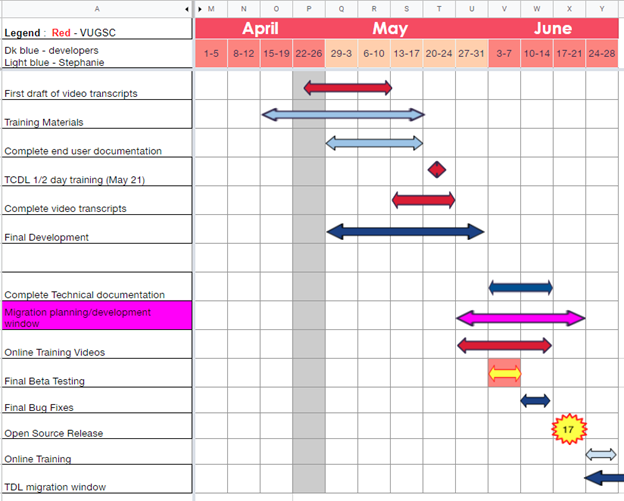 BeginEndTaskAssignedNotes4/16/20195/17/2019Training MaterialsStephanieAgenda -hands on creation of parent/ child orgs, customizing workflows, editing field profiles, assigning controlled vocab4/24/20195/10/2019First draft of video transcriptsSC 16 scripts to edit4/24/20195/31/2019Final developmentFrank and ?As of 4/23/19 development requested for issues labeled Next (13) ; In Progress (7) ;  Review (6)4/29/20195/17/2019Complete end user documentationStephanie5/13/20195/24/2019Complete video transcriptsSC5/21/20195/21/2019TCDL 1/2 day trainingSL, CC, CM CC & CM to assist attendees with hands on exercises5/28/20196/14/2019Online Training VideosSC  16+ to create5/28/20196/14/2019Migration planning/development ??CM &KP begin.  Frank and ? after open source release6/3/20196/7/2019Final Beta Testing Window6/3/20196/14/2019Complete Technical documentationFrank and ?6/10/20196/14/2019Final Bug fixesFrank and ?6/17/20196/17/2019Open Source ReleaseFrank and ?6/17/20198/16/2019TDL migration window6/17/20198/16/2019Online TrainingStephanie